Application Form (On-Reserve) - First Nation-OwnedTHIS APPLICATION MUST BE COMPLETED BY AUTHORIZED FIRST NATION REPRESENTATIVEContactMailing address of the First Nation67172 12/04/2016 CMH PPU 035 Canada Mortgage and Housing Corporation is subject to the Privacy Act. Individuals have a right of access toPage 1 of 5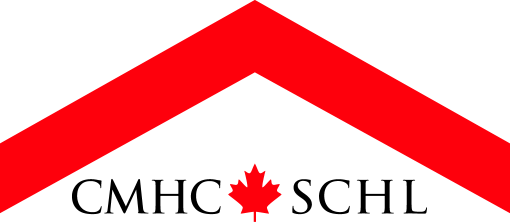 CMHC-controlled information about themselves.	Disponible en français - 67173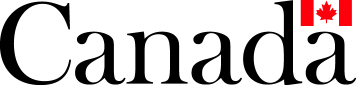  	INCOME WORKSHEET	How to determine the total gross household income?Total household income is the current year's gross income (before taxes and other deductions) of all people living in the dwelling including the principal occupant; the spouse or partner; child/dependents; and, any other persons who live in the same dwelling, aged 16 years and over.The First Nation should provide this sheet to the occupant to complete.Total gross household income (A+B+C+D) =	$  	If applicable, for households with disabled members, deduct the applicable Canada Revenue Agency (CRA) tax credit for persons with disabilities, of the previous year.- (E)  $  	Total gross household income (A+B+C+D-E) =	$  	NOTE: As noted in the Terms and Conditions if a false declaration is knowingly made, CMHC shall havethe right to cancel the approval and recover any paid funds (plus interest).This application form will be considered valid for six months as of the last date indicated above.Consent of applicant(s) for CMHC to contact person who provided assistance with application.PRIVACY STATEMENT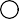 Please initial that you have read, understand and consent to the following  	The information you provide to CMHC to complete this form, including supporting documentation, is collected under the National Housing Act (Section 51) and is protected under the Privacy Act. The information will be used to review the application under the requirements of the program. The information will be retained in the Personal Information Bank #CMHC PPU 035. Individuals have a right to access personal information about themselves under the control of CMHC.Instructions for obtaining personal information are provided in Info Source, which is available on CMHC's website at: http://www.cmhc.ca/en/corp/about/upload/Info_Source_2013_EN_w_ACC.pdfCMHC USE ONLYCMHC USE ONLYProtected when completedOffice CodeOffice CodeOffice CodeCMHC Account NumberCMHC Account NumberRelated CMHC Account NumberRelated CMHC Account NumberRelated CMHC Account NumberLoan forgiveness zoneOR Area codeOR Area codeOR Area codeRemoteYes	NoRemoteYes	NoIncome ThresholdIncome ThresholdVerification of Previous Renovation Assistance CompletedVerification of Previous Renovation Assistance CompletedReviewer's InitialsReviewer's InitialsVerification of Assistance under Sections 26, 27, 61 and 95 CompletedVerification of Assistance under Sections 26, 27, 61 and 95 CompletedVerification of Assistance under Sections 26, 27, 61 and 95 CompletedReviewer's InitialsTenure: Tenant Occupied (08)Tenure: Tenant Occupied (08)Tenure: Tenant Occupied (08)Tenure: Tenant Occupied (08)Tenure: Tenant Occupied (08)Tenure: Tenant Occupied (08)Tenure: Tenant Occupied (08)Tenure: Tenant Occupied (08)1. THE FIRST NATION (OWNER)1. THE FIRST NATION (OWNER)1. THE FIRST NATION (OWNER)1. THE FIRST NATION (OWNER)1. THE FIRST NATION (OWNER)1. THE FIRST NATION (OWNER)1. THE FIRST NATION (OWNER)1. THE FIRST NATION (OWNER)Language of correspondence?Language of correspondence?EnglishEnglishEnglishFrenchFirst Nation NameFirst Nation NameFirst Nation NameFirst Nation NameFirst Nation NameFirst Nation NameFirst Nation NameFirst Nation NameStreet No. and Street Name/RR# (Include Lot, Concession, Township, if applicable)Street No. and Street Name/RR# (Include Lot, Concession, Township, if applicable)Apt.City/MunicipalityProvince/TerritoryPostal CodeWork Telephone NumberFax NumberFax NumberEmailEmailEmail2. THE PROPERTY WHERE THE ADAPTATIONS WILL BE DONE2. THE PROPERTY WHERE THE ADAPTATIONS WILL BE DONE2. THE PROPERTY WHERE THE ADAPTATIONS WILL BE DONEProperty addressProperty addressProperty IDStreet No. and Street Name/RR# (Include Lot, Concession, Township, if applicable)Street No. and Street Name/RR# (Include Lot, Concession, Township, if applicable)Apt.City/MunicipalityProvince/TerritoryPostal CodeSince owned by the First Nation has this property previously	Yes*	No received CMHC renovation assistance?* If yes, specify the program, date or account number (if known).  	Since owned by the First Nation has this property previously	Yes*	No received CMHC renovation assistance?* If yes, specify the program, date or account number (if known).  	Since owned by the First Nation has this property previously	Yes*	No received CMHC renovation assistance?* If yes, specify the program, date or account number (if known).  	Number of years owned/occupiedNumber of years owned/occupiedNumber of years owned/occupied3. THE OCCUPANT/SENIOR FOR WHOM ADAPTATIONS ARE BEING DONE3. THE OCCUPANT/SENIOR FOR WHOM ADAPTATIONS ARE BEING DONE3. THE OCCUPANT/SENIOR FOR WHOM ADAPTATIONS ARE BEING DONE3. THE OCCUPANT/SENIOR FOR WHOM ADAPTATIONS ARE BEING DONE3. THE OCCUPANT/SENIOR FOR WHOM ADAPTATIONS ARE BEING DONESenior's Date of Birth (yyyy/mm/dd)Senior's nameSenior's nameSenior's nameSenior's nameSenior's Date of Birth (yyyy/mm/dd)Last NameLast NameFirst NameFirst NameWhich of the following best describes the current living arrangements of the senior's household?Which of the following best describes the current living arrangements of the senior's household?Which of the following best describes the current living arrangements of the senior's household?Which of the following best describes the current living arrangements of the senior's household?CMHC USELiving alone (05)	One of a couple (07)Sharing with one or more unrelated seniors (08)	Living with family members (02)Other (99)Describe:Living alone (05)	One of a couple (07)Sharing with one or more unrelated seniors (08)	Living with family members (02)Other (99)Describe:Living alone (05)	One of a couple (07)Sharing with one or more unrelated seniors (08)	Living with family members (02)Other (99)Describe:Living alone (05)	One of a couple (07)Sharing with one or more unrelated seniors (08)	Living with family members (02)Other (99)Describe:Living alone (05)	One of a couple (07)Sharing with one or more unrelated seniors (08)	Living with family members (02)Other (99)Describe:In total, how many people live in the senior's household?In total, how many people live in the senior's household?In total, how many people live in the senior's household?In total, how many people live in the senior's household?In total, how many people live in the senior's household?What will be the total gross income this year for all the members of the senior's household? (See Income Worksheet.)		Income Worksheet		$What will be the total gross income this year for all the members of the senior's household? (See Income Worksheet.)		Income Worksheet		$What will be the total gross income this year for all the members of the senior's household? (See Income Worksheet.)		Income Worksheet		$What will be the total gross income this year for all the members of the senior's household? (See Income Worksheet.)		Income Worksheet		$What will be the total gross income this year for all the members of the senior's household? (See Income Worksheet.)		Income Worksheet		$4. THE DIFFICULTIES ENCOUNTERED4. THE DIFFICULTIES ENCOUNTERED4. THE DIFFICULTIES ENCOUNTERED4. THE DIFFICULTIES ENCOUNTERED4. THE DIFFICULTIES ENCOUNTEREDPlease indicate the category (or categories) where the senior has difficulty.Limited in ability to walk (04)Limited in ability to bend, reach or use fingers to grasp or handle small objects (07)Limited in ability to carry things or stand for long periods (08) Limited in ability to see in conditions other than bright light (01) Limited in ability to hear (02)Other (e.g. for personal safety) (06)Please indicate the category (or categories) where the senior has difficulty.Limited in ability to walk (04)Limited in ability to bend, reach or use fingers to grasp or handle small objects (07)Limited in ability to carry things or stand for long periods (08) Limited in ability to see in conditions other than bright light (01) Limited in ability to hear (02)Other (e.g. for personal safety) (06)Please indicate the category (or categories) where the senior has difficulty.Limited in ability to walk (04)Limited in ability to bend, reach or use fingers to grasp or handle small objects (07)Limited in ability to carry things or stand for long periods (08) Limited in ability to see in conditions other than bright light (01) Limited in ability to hear (02)Other (e.g. for personal safety) (06)Please indicate the category (or categories) where the senior has difficulty.Limited in ability to walk (04)Limited in ability to bend, reach or use fingers to grasp or handle small objects (07)Limited in ability to carry things or stand for long periods (08) Limited in ability to see in conditions other than bright light (01) Limited in ability to hear (02)Other (e.g. for personal safety) (06)CMHC USEDescribe:Describe:Describe:Describe:Describe:5. COMPLETING THIS APPLICATION5. COMPLETING THIS APPLICATION5. COMPLETING THIS APPLICATION5. COMPLETING THIS APPLICATION5. COMPLETING THIS APPLICATIONDid anyone provide assistance filling out this application form or the worksheets?	Yes	NoDid anyone provide assistance filling out this application form or the worksheets?	Yes	NoDid anyone provide assistance filling out this application form or the worksheets?	Yes	NoDid anyone provide assistance filling out this application form or the worksheets?	Yes	NoDid anyone provide assistance filling out this application form or the worksheets?	Yes	NoIf yes, please check the box that describes the person who primarily provided assistance.If yes, please check the box that describes the person who primarily provided assistance.If yes, please check the box that describes the person who primarily provided assistance.If yes, please check the box that describes the person who primarily provided assistance.CMHC USEMedical Professional (02)	Social Worker (03)Volunteer (04)	Family, friend or neighbour (05)Other (99)Describe:Medical Professional (02)	Social Worker (03)Volunteer (04)	Family, friend or neighbour (05)Other (99)Describe:Medical Professional (02)	Social Worker (03)Volunteer (04)	Family, friend or neighbour (05)Other (99)Describe:Medical Professional (02)	Social Worker (03)Volunteer (04)	Family, friend or neighbour (05)Other (99)Describe:Medical Professional (02)	Social Worker (03)Volunteer (04)	Family, friend or neighbour (05)Other (99)Describe:Contact information for person who provided assistance (in case clarification is needed).Contact information for person who provided assistance (in case clarification is needed).Contact information for person who provided assistance (in case clarification is needed).Contact information for person who provided assistance (in case clarification is needed).Contact information for person who provided assistance (in case clarification is needed).NameNameNameNameNameTelephone NumberTelephone NumberEmail AddressEmail AddressEmail AddressSource of IncomePrincipal OccupantSpouse/ PartnerChildren/ DependentsOther Household MembersYearly gross salary, wages, commissions, part-time earnings.Canada Pension Plan, Old Age Pension, Guaranteed Income Supplement, private pensions, annuities, provincial supplements, Veterans' Allowance, disability pensions.Employment Insurance income.Social Assistance, Mother's Allowance, Welfare,Worker's Compensation.Bank interest, investment and dividend income.Child Tax Benefit (Provincial/Territorial/Federal/ Supplementary).Alimony or child support income.Self-employed or seasonally employed earning(include proof of income for past three years).Other income: e.g. net room and board from boarders (please specify).Total income from all sources(A)(B)(C)(D)DECLARATION OF OCCUPANT/SENIORDECLARATION OF OCCUPANT/SENIORDECLARATION OF OCCUPANT/SENIORCMHC and/or its authorized representatives or agents may carry out the necessary enquiries for the purpose of confirming the information provided in this application form.I/We hereby confirm that to the best of my/our knowledge the information provided, including my/our income, is complete and accurate in every respect.I/We hereby authorize the inspection of this property as required, on the understanding that any inspections conducted by CMHC and/or its authorized representatives are for internal administrative purposes only, and provide no guarantee or assurance of compliance with any applicable building codes or standards.CMHC and/or its authorized representatives or agents may carry out the necessary enquiries for the purpose of confirming the information provided in this application form.I/We hereby confirm that to the best of my/our knowledge the information provided, including my/our income, is complete and accurate in every respect.I/We hereby authorize the inspection of this property as required, on the understanding that any inspections conducted by CMHC and/or its authorized representatives are for internal administrative purposes only, and provide no guarantee or assurance of compliance with any applicable building codes or standards.CMHC and/or its authorized representatives or agents may carry out the necessary enquiries for the purpose of confirming the information provided in this application form.I/We hereby confirm that to the best of my/our knowledge the information provided, including my/our income, is complete and accurate in every respect.I/We hereby authorize the inspection of this property as required, on the understanding that any inspections conducted by CMHC and/or its authorized representatives are for internal administrative purposes only, and provide no guarantee or assurance of compliance with any applicable building codes or standards.Name (please print)SignatureDateTERMS AND CONDITIONS OF APPROVALTERMS AND CONDITIONS OF APPROVALTERMS AND CONDITIONS OF APPROVALI/We acknowledge and understand that the following terms and conditions shall apply to this application and, if assistance is approved, to any subsequent loan:CMHC and/or its authorized representatives or agents may carry out the necessary enquiries for the purpose of confirming the information provided in this application form.Any work carried out before written confirmation of approval from CMHC is not eligible for assistance.The amount of the forgivable loan is based on the cost of the CMHC approved home adaptations.The entire amount of the forgivable loan, if approved, may only be used to finance the CMHC approved home adaptations in the dwelling identified in this application form.The forgivable loan will be subject to the terms and conditions set out in the final loan commitment letter and any loan related documentation (e.g. promissory note).In the event that any terms and conditions of the forgivable loan are not met, or that a false declaration is knowingly made, CMHC shall have the right to cancel the approval and recover any paid funds (plus interest).I/We acknowledge and understand that the following terms and conditions shall apply to this application and, if assistance is approved, to any subsequent loan:CMHC and/or its authorized representatives or agents may carry out the necessary enquiries for the purpose of confirming the information provided in this application form.Any work carried out before written confirmation of approval from CMHC is not eligible for assistance.The amount of the forgivable loan is based on the cost of the CMHC approved home adaptations.The entire amount of the forgivable loan, if approved, may only be used to finance the CMHC approved home adaptations in the dwelling identified in this application form.The forgivable loan will be subject to the terms and conditions set out in the final loan commitment letter and any loan related documentation (e.g. promissory note).In the event that any terms and conditions of the forgivable loan are not met, or that a false declaration is knowingly made, CMHC shall have the right to cancel the approval and recover any paid funds (plus interest).I/We acknowledge and understand that the following terms and conditions shall apply to this application and, if assistance is approved, to any subsequent loan:CMHC and/or its authorized representatives or agents may carry out the necessary enquiries for the purpose of confirming the information provided in this application form.Any work carried out before written confirmation of approval from CMHC is not eligible for assistance.The amount of the forgivable loan is based on the cost of the CMHC approved home adaptations.The entire amount of the forgivable loan, if approved, may only be used to finance the CMHC approved home adaptations in the dwelling identified in this application form.The forgivable loan will be subject to the terms and conditions set out in the final loan commitment letter and any loan related documentation (e.g. promissory note).In the event that any terms and conditions of the forgivable loan are not met, or that a false declaration is knowingly made, CMHC shall have the right to cancel the approval and recover any paid funds (plus interest).DECLARATIONDECLARATIONDECLARATIONI/We hereby confirm that to the best of my/our knowledge the information provided is complete and accurate in every respect.I/We hereby confirm that I am/we are the owner(s) of the dwelling and no other person is an owner.I/We hereby authorize a property review as required, on the understanding that any reviews conducted by CMHC and / or its authorized representatives are for internal administrative purposes only, and provide no guarantee or assurance of compliance with any applicable building codes or standards.I/We have read, understood and agree to the terms and conditions listed above.I/We hereby confirm that to the best of my/our knowledge the information provided is complete and accurate in every respect.I/We hereby confirm that I am/we are the owner(s) of the dwelling and no other person is an owner.I/We hereby authorize a property review as required, on the understanding that any reviews conducted by CMHC and / or its authorized representatives are for internal administrative purposes only, and provide no guarantee or assurance of compliance with any applicable building codes or standards.I/We have read, understood and agree to the terms and conditions listed above.I/We hereby confirm that to the best of my/our knowledge the information provided is complete and accurate in every respect.I/We hereby confirm that I am/we are the owner(s) of the dwelling and no other person is an owner.I/We hereby authorize a property review as required, on the understanding that any reviews conducted by CMHC and / or its authorized representatives are for internal administrative purposes only, and provide no guarantee or assurance of compliance with any applicable building codes or standards.I/We have read, understood and agree to the terms and conditions listed above.Name First Nation Representative (please print)SignatureDateName First Nation Representative (please print)SignatureDateName First Nation Representative (please print)SignatureDate